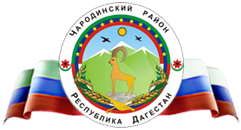 Р Е С П У Б Л И К А   Д А Г Е С Т А НОТДЕЛ ОБРАЗОВАНИЯ И КУЛЬТУРЫ                                                                      АДМИНИСТРАЦИИ МО «ЧАРОДИНСКИЙ РАЙОН»МКОУ «Тлярошская СОШ»с. Тлярош      tlyrosh-shkola54@mail.ru                            тел./факс 89604194011                      № «А»                                                                        «_13_» __02__ 2023г.ПРИКАЗО переходе образовательной программы дошкольного образования в МКДОУ «Тлярошский детский сад» и «Гачадинский д/с»На основании Федерального закона от 24.09.2022 № 371-ФЗ «О внесении изменений в Федеральный закон "Об образовании в Российской Федерации" и статью 1 Федерального закона "Об обязательных требованиях в Российской Федерации"»ПРИКАЗЫВАЮ:1. Утвердить план-график по переходу к осуществлению образовательной деятельности с непосредственным полным применением федеральной образовательной программы дошкольного образования (далее – ФОП ДО) в МКДОУ «Тлярошский детский сад  (приложение).2. Создать рабочую группу по переходу к осуществлению образовательной деятельности с непосредственным полным применением ФОП ДО в МКДОУ «Тлярошский детский сад» (далее – рабочая группа) в следующем составе:3. Рабочей группе:осуществлять свою деятельность по плану-графику, утвержденному настоящим приказом;руководствоваться в своей деятельности федеральной образовательной программой дошкольного образования, действующим нормативными актами, разъяснениями Министерства просвещения РФ, органов государственной власти субъектов РФ и местного самоуправления в сфере образования;при необходимости приглашать на заседания рабочей группы представителей администрации детского сада и педагогического совета;решать иные вопросы, неурегулированные настоящим приказом и планом-графиком.4.  Довести настоящий приказ до сведения поименованных в нем работников.5. Контроль исполнения приказа оставляю за собой.С приказом ознакомлены:Директор МКОУ «Тлярошская СОШ»                           Г.Х. Хизрибегов